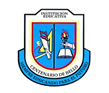 INSTITUCIÓN EDUCATIVA CENTENARIO DE BELLO 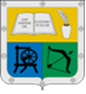 GUIA UNIDAD DIDACTICADATOS GENERALESDATOS GENERALESDATOS GENERALESDATOS GENERALESTítulo: Cuánto vale una ideaDocentes Responsables: Yaneth Alejandra Huertas MartínezBertha Alicia García HurtadoMaría Elizabeth Pérez RúaDocentes Responsables: Yaneth Alejandra Huertas MartínezBertha Alicia García HurtadoMaría Elizabeth Pérez RúaDocentes Responsables: Yaneth Alejandra Huertas MartínezBertha Alicia García HurtadoMaría Elizabeth Pérez RúaTema: EMPRESAS Y CLASES DE EMPRESASDocentes Responsables: Yaneth Alejandra Huertas MartínezBertha Alicia García HurtadoMaría Elizabeth Pérez RúaDocentes Responsables: Yaneth Alejandra Huertas MartínezBertha Alicia García HurtadoMaría Elizabeth Pérez RúaDocentes Responsables: Yaneth Alejandra Huertas MartínezBertha Alicia García HurtadoMaría Elizabeth Pérez RúaAsignaturas: EMPRENDIMIENTOPeríodo:     1                  Semanas: 9-10Período:     1                  Semanas: 9-10Período:     1                  Semanas: 9-10Grado: 8Tiempo de desarrollo 3 semanasTiempo de desarrollo 3 semanasTiempo de desarrollo 3 semanasDescripción: Una idea que hace unos años tuvo una persona se ha convertido hoy día en una empresa que da trabajo a mucha gente y que vale mucho dinero. Los emprendedores tienen ideas sobre posibles negocios, desarrollan sus proyectos, asumen riesgos y algunas veces, muy pocas, sus ideas se materializan en una empresa que puede llegar a convertirse en una gran compañía con presencia en varios países del mundo. ¿Cómo se logra? ¿De dónde se obtiene el dinero para invertir en esa empresa? ¿Qué factores son clave para el éxito empresarial?Cuando una o varias personas tienen una idea de negocio y desean llevarla a cabo, deben seguir un proceso. Primero hay que elegir la forma societaria (empresa individual, sociedad por acciones, cooperativa, etc.); luego deberán tomar dos decisiones financieras iniciales: en qué necesitan invertir y cómo financiarán esas inversiones. Inversión-Financiación es el binomio primordial. Una vez realizadas las inversiones iniciales y obtenidas el dinero para su financiación, se inicia la actividad empresarial, reflejada en un flujo de ingresos y gastos. La diferencia entre ellos indicará el beneficio (ingresos > gastos) o pérdida (ingresos < gastos) de la empresa.Descripción: Una idea que hace unos años tuvo una persona se ha convertido hoy día en una empresa que da trabajo a mucha gente y que vale mucho dinero. Los emprendedores tienen ideas sobre posibles negocios, desarrollan sus proyectos, asumen riesgos y algunas veces, muy pocas, sus ideas se materializan en una empresa que puede llegar a convertirse en una gran compañía con presencia en varios países del mundo. ¿Cómo se logra? ¿De dónde se obtiene el dinero para invertir en esa empresa? ¿Qué factores son clave para el éxito empresarial?Cuando una o varias personas tienen una idea de negocio y desean llevarla a cabo, deben seguir un proceso. Primero hay que elegir la forma societaria (empresa individual, sociedad por acciones, cooperativa, etc.); luego deberán tomar dos decisiones financieras iniciales: en qué necesitan invertir y cómo financiarán esas inversiones. Inversión-Financiación es el binomio primordial. Una vez realizadas las inversiones iniciales y obtenidas el dinero para su financiación, se inicia la actividad empresarial, reflejada en un flujo de ingresos y gastos. La diferencia entre ellos indicará el beneficio (ingresos > gastos) o pérdida (ingresos < gastos) de la empresa.Descripción: Una idea que hace unos años tuvo una persona se ha convertido hoy día en una empresa que da trabajo a mucha gente y que vale mucho dinero. Los emprendedores tienen ideas sobre posibles negocios, desarrollan sus proyectos, asumen riesgos y algunas veces, muy pocas, sus ideas se materializan en una empresa que puede llegar a convertirse en una gran compañía con presencia en varios países del mundo. ¿Cómo se logra? ¿De dónde se obtiene el dinero para invertir en esa empresa? ¿Qué factores son clave para el éxito empresarial?Cuando una o varias personas tienen una idea de negocio y desean llevarla a cabo, deben seguir un proceso. Primero hay que elegir la forma societaria (empresa individual, sociedad por acciones, cooperativa, etc.); luego deberán tomar dos decisiones financieras iniciales: en qué necesitan invertir y cómo financiarán esas inversiones. Inversión-Financiación es el binomio primordial. Una vez realizadas las inversiones iniciales y obtenidas el dinero para su financiación, se inicia la actividad empresarial, reflejada en un flujo de ingresos y gastos. La diferencia entre ellos indicará el beneficio (ingresos > gastos) o pérdida (ingresos < gastos) de la empresa.Descripción: Una idea que hace unos años tuvo una persona se ha convertido hoy día en una empresa que da trabajo a mucha gente y que vale mucho dinero. Los emprendedores tienen ideas sobre posibles negocios, desarrollan sus proyectos, asumen riesgos y algunas veces, muy pocas, sus ideas se materializan en una empresa que puede llegar a convertirse en una gran compañía con presencia en varios países del mundo. ¿Cómo se logra? ¿De dónde se obtiene el dinero para invertir en esa empresa? ¿Qué factores son clave para el éxito empresarial?Cuando una o varias personas tienen una idea de negocio y desean llevarla a cabo, deben seguir un proceso. Primero hay que elegir la forma societaria (empresa individual, sociedad por acciones, cooperativa, etc.); luego deberán tomar dos decisiones financieras iniciales: en qué necesitan invertir y cómo financiarán esas inversiones. Inversión-Financiación es el binomio primordial. Una vez realizadas las inversiones iniciales y obtenidas el dinero para su financiación, se inicia la actividad empresarial, reflejada en un flujo de ingresos y gastos. La diferencia entre ellos indicará el beneficio (ingresos > gastos) o pérdida (ingresos < gastos) de la empresa.ESTÁNDARES, COMPETENCIAS E INDICADORES ESTÁNDARES, COMPETENCIAS E INDICADORES ESTÁNDARES, COMPETENCIAS E INDICADORES ESTÁNDARES, COMPETENCIAS E INDICADORES TemasEmpresas MercadeoDefinición El productoEstándares: Identifico las formas de mercadeo en una estructura empresarial de finalidad determinada.Estándares: Identifico las formas de mercadeo en una estructura empresarial de finalidad determinada.Estándares: Identifico las formas de mercadeo en una estructura empresarial de finalidad determinada.Competencias: InterpretativaArgumentativaPropositivaIndicadores de logro: 1. Identifica   las clases de empresas según su actividad, procedencia del capital y número de socio.2. Realiza y describe procesos de elaboración y presentación de proyectos.  3. Reconoce los principales hechos y los más significativos en la vida personal y los asume en su proyecto de vidaIndicadores de logro: 1. Identifica   las clases de empresas según su actividad, procedencia del capital y número de socio.2. Realiza y describe procesos de elaboración y presentación de proyectos.  3. Reconoce los principales hechos y los más significativos en la vida personal y los asume en su proyecto de vidaIndicadores de logro: 1. Identifica   las clases de empresas según su actividad, procedencia del capital y número de socio.2. Realiza y describe procesos de elaboración y presentación de proyectos.  3. Reconoce los principales hechos y los más significativos en la vida personal y los asume en su proyecto de vidaRECURSOSRECURSOSRECURSOSRECURSOShttps://www.actividadeseconomicas.org/2017/06/cuales-son-las-clases-de-empresas.html https://www.youtube.com/watch?v=Nzv4kw1pKOIhttps://www.youtube.com/watch?v=EaqWLanv8ichttp://es.forumimpulsa.org/prensa/actualidad/24-uno-de-los-factores-clave-del-exito-de-eyeos-es-que-no-tuvimos-miedo-al-fracaso/https://aulacm.com/crear-empresa-negocio/https://www.elespectador.com/economia/pasos-y-recomendaciones-para-crear-una-empresa-en-colombia-articulo-809437https://www.1000ideasdenegocios.com/2012/03/48-microemprendimientos-rentables.htmlhttps://www.actividadeseconomicas.org/2017/06/cuales-son-las-clases-de-empresas.html https://www.youtube.com/watch?v=Nzv4kw1pKOIhttps://www.youtube.com/watch?v=EaqWLanv8ichttp://es.forumimpulsa.org/prensa/actualidad/24-uno-de-los-factores-clave-del-exito-de-eyeos-es-que-no-tuvimos-miedo-al-fracaso/https://aulacm.com/crear-empresa-negocio/https://www.elespectador.com/economia/pasos-y-recomendaciones-para-crear-una-empresa-en-colombia-articulo-809437https://www.1000ideasdenegocios.com/2012/03/48-microemprendimientos-rentables.htmlhttps://www.actividadeseconomicas.org/2017/06/cuales-son-las-clases-de-empresas.html https://www.youtube.com/watch?v=Nzv4kw1pKOIhttps://www.youtube.com/watch?v=EaqWLanv8ichttp://es.forumimpulsa.org/prensa/actualidad/24-uno-de-los-factores-clave-del-exito-de-eyeos-es-que-no-tuvimos-miedo-al-fracaso/https://aulacm.com/crear-empresa-negocio/https://www.elespectador.com/economia/pasos-y-recomendaciones-para-crear-una-empresa-en-colombia-articulo-809437https://www.1000ideasdenegocios.com/2012/03/48-microemprendimientos-rentables.htmlhttps://www.actividadeseconomicas.org/2017/06/cuales-son-las-clases-de-empresas.html https://www.youtube.com/watch?v=Nzv4kw1pKOIhttps://www.youtube.com/watch?v=EaqWLanv8ichttp://es.forumimpulsa.org/prensa/actualidad/24-uno-de-los-factores-clave-del-exito-de-eyeos-es-que-no-tuvimos-miedo-al-fracaso/https://aulacm.com/crear-empresa-negocio/https://www.elespectador.com/economia/pasos-y-recomendaciones-para-crear-una-empresa-en-colombia-articulo-809437https://www.1000ideasdenegocios.com/2012/03/48-microemprendimientos-rentables.htmlMETODOLOGÍAMETODOLOGÍAMETODOLOGÍAMETODOLOGÍAConducta De Entrada:Es necesario reflexionar antes de tomar decisiones importantes, especialmente cuando tienen que ver con un plan de negocio en el que invertiremos tiempo, dinero y mucho esfuerzo. La planificación de nuestras acciones y el establecimiento de un plan estratégico son puntos clave para empezar con buen pie.https://www.actividadeseconomicas.org/2017/06/cuales-son-las-clases-de-empresas.html https://www.youtube.com/watch?v=Nzv4kw1pKOIhttps://www.youtube.com/watch?v=EaqWLanv8ichttp://es.forumimpulsa.org/prensa/actualidad/24-uno-de-los-factores-clave-del-exito-de-eyeos-es-que-no-tuvimos-miedo-al-fracaso/https://aulacm.com/crear-empresa-negocio/https://www.elespectador.com/economia/pasos-y-recomendaciones-para-crear-una-empresa-en-colombia-articulo-809437https://www.1000ideasdenegocios.com/2012/03/48-microemprendimientos-rentables.htmlConducta De Entrada:Es necesario reflexionar antes de tomar decisiones importantes, especialmente cuando tienen que ver con un plan de negocio en el que invertiremos tiempo, dinero y mucho esfuerzo. La planificación de nuestras acciones y el establecimiento de un plan estratégico son puntos clave para empezar con buen pie.https://www.actividadeseconomicas.org/2017/06/cuales-son-las-clases-de-empresas.html https://www.youtube.com/watch?v=Nzv4kw1pKOIhttps://www.youtube.com/watch?v=EaqWLanv8ichttp://es.forumimpulsa.org/prensa/actualidad/24-uno-de-los-factores-clave-del-exito-de-eyeos-es-que-no-tuvimos-miedo-al-fracaso/https://aulacm.com/crear-empresa-negocio/https://www.elespectador.com/economia/pasos-y-recomendaciones-para-crear-una-empresa-en-colombia-articulo-809437https://www.1000ideasdenegocios.com/2012/03/48-microemprendimientos-rentables.htmlConducta De Entrada:Es necesario reflexionar antes de tomar decisiones importantes, especialmente cuando tienen que ver con un plan de negocio en el que invertiremos tiempo, dinero y mucho esfuerzo. La planificación de nuestras acciones y el establecimiento de un plan estratégico son puntos clave para empezar con buen pie.https://www.actividadeseconomicas.org/2017/06/cuales-son-las-clases-de-empresas.html https://www.youtube.com/watch?v=Nzv4kw1pKOIhttps://www.youtube.com/watch?v=EaqWLanv8ichttp://es.forumimpulsa.org/prensa/actualidad/24-uno-de-los-factores-clave-del-exito-de-eyeos-es-que-no-tuvimos-miedo-al-fracaso/https://aulacm.com/crear-empresa-negocio/https://www.elespectador.com/economia/pasos-y-recomendaciones-para-crear-una-empresa-en-colombia-articulo-809437https://www.1000ideasdenegocios.com/2012/03/48-microemprendimientos-rentables.htmlConducta De Entrada:Es necesario reflexionar antes de tomar decisiones importantes, especialmente cuando tienen que ver con un plan de negocio en el que invertiremos tiempo, dinero y mucho esfuerzo. La planificación de nuestras acciones y el establecimiento de un plan estratégico son puntos clave para empezar con buen pie.https://www.actividadeseconomicas.org/2017/06/cuales-son-las-clases-de-empresas.html https://www.youtube.com/watch?v=Nzv4kw1pKOIhttps://www.youtube.com/watch?v=EaqWLanv8ichttp://es.forumimpulsa.org/prensa/actualidad/24-uno-de-los-factores-clave-del-exito-de-eyeos-es-que-no-tuvimos-miedo-al-fracaso/https://aulacm.com/crear-empresa-negocio/https://www.elespectador.com/economia/pasos-y-recomendaciones-para-crear-una-empresa-en-colombia-articulo-809437https://www.1000ideasdenegocios.com/2012/03/48-microemprendimientos-rentables.htmlDesarrollo Las empresas son organizaciones que combinan los factores de producción (tierra, trabajo y capital) para producir bienes y servicios económicos, es decir, crean valor y riqueza. Esto lo hacen demandando trabajo de las familias por un salario, capital por unos intereses y tierra por una renta. Su motivación es maximizar su utilidad (ganancias económicas) con la actividad económica que la empresa desempeña.

Las empresas son diferentes de las sociedades comerciales, por lo que no se debe confundir ambos conceptos. Mientras la sociedad comercial es un contrato que genera un sujeto de derecho, la empresa surge como el medio para lograr los objetivos de esta organización. Incluso una sociedad comercial puede ser dueña de muchas empresas. La sociedad comercial es más un concepto jurídico, mientras que la empresa es económico o de mercado.Desarrollo Las empresas son organizaciones que combinan los factores de producción (tierra, trabajo y capital) para producir bienes y servicios económicos, es decir, crean valor y riqueza. Esto lo hacen demandando trabajo de las familias por un salario, capital por unos intereses y tierra por una renta. Su motivación es maximizar su utilidad (ganancias económicas) con la actividad económica que la empresa desempeña.

Las empresas son diferentes de las sociedades comerciales, por lo que no se debe confundir ambos conceptos. Mientras la sociedad comercial es un contrato que genera un sujeto de derecho, la empresa surge como el medio para lograr los objetivos de esta organización. Incluso una sociedad comercial puede ser dueña de muchas empresas. La sociedad comercial es más un concepto jurídico, mientras que la empresa es económico o de mercado.Desarrollo Las empresas son organizaciones que combinan los factores de producción (tierra, trabajo y capital) para producir bienes y servicios económicos, es decir, crean valor y riqueza. Esto lo hacen demandando trabajo de las familias por un salario, capital por unos intereses y tierra por una renta. Su motivación es maximizar su utilidad (ganancias económicas) con la actividad económica que la empresa desempeña.

Las empresas son diferentes de las sociedades comerciales, por lo que no se debe confundir ambos conceptos. Mientras la sociedad comercial es un contrato que genera un sujeto de derecho, la empresa surge como el medio para lograr los objetivos de esta organización. Incluso una sociedad comercial puede ser dueña de muchas empresas. La sociedad comercial es más un concepto jurídico, mientras que la empresa es económico o de mercado.Desarrollo Las empresas son organizaciones que combinan los factores de producción (tierra, trabajo y capital) para producir bienes y servicios económicos, es decir, crean valor y riqueza. Esto lo hacen demandando trabajo de las familias por un salario, capital por unos intereses y tierra por una renta. Su motivación es maximizar su utilidad (ganancias económicas) con la actividad económica que la empresa desempeña.

Las empresas son diferentes de las sociedades comerciales, por lo que no se debe confundir ambos conceptos. Mientras la sociedad comercial es un contrato que genera un sujeto de derecho, la empresa surge como el medio para lograr los objetivos de esta organización. Incluso una sociedad comercial puede ser dueña de muchas empresas. La sociedad comercial es más un concepto jurídico, mientras que la empresa es económico o de mercado.Profundizaciónhttps://www.actividadeseconomicas.org/2017/06/cuales-son-las-clases-de-empresas.html https://www.youtube.com/watch?v=Nzv4kw1pKOIhttps://www.youtube.com/watch?v=EaqWLanv8ichttp://es.forumimpulsa.org/prensa/actualidad/24-uno-de-los-factores-clave-del-exito-de-eyeos-es-que-no-tuvimos-miedo-al-fracaso/https://aulacm.com/crear-empresa-negocio/https://www.elespectador.com/economia/pasos-y-recomendaciones-para-crear-una-empresa-en-colombia-articulo-809437https://www.1000ideasdenegocios.com/2012/03/48-microemprendimientos-rentables.htmlProfundizaciónhttps://www.actividadeseconomicas.org/2017/06/cuales-son-las-clases-de-empresas.html https://www.youtube.com/watch?v=Nzv4kw1pKOIhttps://www.youtube.com/watch?v=EaqWLanv8ichttp://es.forumimpulsa.org/prensa/actualidad/24-uno-de-los-factores-clave-del-exito-de-eyeos-es-que-no-tuvimos-miedo-al-fracaso/https://aulacm.com/crear-empresa-negocio/https://www.elespectador.com/economia/pasos-y-recomendaciones-para-crear-una-empresa-en-colombia-articulo-809437https://www.1000ideasdenegocios.com/2012/03/48-microemprendimientos-rentables.htmlProfundizaciónhttps://www.actividadeseconomicas.org/2017/06/cuales-son-las-clases-de-empresas.html https://www.youtube.com/watch?v=Nzv4kw1pKOIhttps://www.youtube.com/watch?v=EaqWLanv8ichttp://es.forumimpulsa.org/prensa/actualidad/24-uno-de-los-factores-clave-del-exito-de-eyeos-es-que-no-tuvimos-miedo-al-fracaso/https://aulacm.com/crear-empresa-negocio/https://www.elespectador.com/economia/pasos-y-recomendaciones-para-crear-una-empresa-en-colombia-articulo-809437https://www.1000ideasdenegocios.com/2012/03/48-microemprendimientos-rentables.htmlProfundizaciónhttps://www.actividadeseconomicas.org/2017/06/cuales-son-las-clases-de-empresas.html https://www.youtube.com/watch?v=Nzv4kw1pKOIhttps://www.youtube.com/watch?v=EaqWLanv8ichttp://es.forumimpulsa.org/prensa/actualidad/24-uno-de-los-factores-clave-del-exito-de-eyeos-es-que-no-tuvimos-miedo-al-fracaso/https://aulacm.com/crear-empresa-negocio/https://www.elespectador.com/economia/pasos-y-recomendaciones-para-crear-una-empresa-en-colombia-articulo-809437https://www.1000ideasdenegocios.com/2012/03/48-microemprendimientos-rentables.htmlActividad PrácticaLa siguiente actividad tiene como objetivo adquirir conciencia sobre la toma de decisiones que supone la creación de una empresa. Demuestra tu vena emprendedora siguiendo los siguientes pasos:1.Primero, elige una idea de negocio propia o alguna parecida a las ofrecidas en esta web: www.100ideasdenegocio.com (www.1000ideasdenegocios.com/2012/03/48-microemprendimientos-rentables.html)Realiza un listado de todo lo necesario para iniciar ese negocio (local, muebles, vehículos, maquinaria, programas informáticos, material, etc.), indicando el valor de cada cosa. Sumando todas esas cantidades, obtendrás un inventario inicial que te proporcionará el valor de la inversión que necesitas para iniciar el negocio. Reflexiona sobre cómo puedes conseguir el dinero necesario para financiar el total de esta inversión inicial:a) ¿Cuánto dinero aportarán los socios? b) ¿Dónde podemos obtener el resto? c) ¿Cuánto tiempo tenemos para devolver las deudas a corto y largo plazo?2. Elige la forma jurídica que consideres óptima para la empresa y confecciona luego un listado de los factores en los que te has basado para su elección.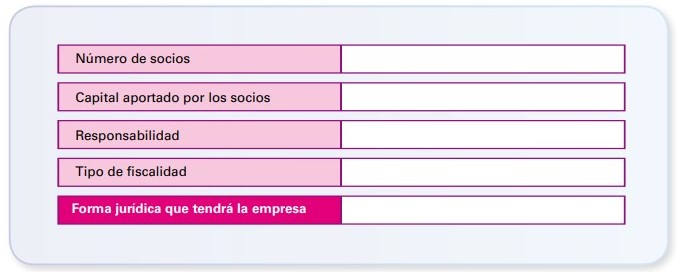 A. Reflexiona sobre las características relacionadas con las capacidades, formación y experiencia que debería tener un emprendedor. Puedes partir de la siguiente lista: iniciativa, creatividad, innovación, autonomía, visión de futuro, flexibilidad, autoconfianza, visión del riesgo, tenacidad, responsabilidad, motivación, formación, autodisciplina, etc. Añade tus aportaciones y ordena las cualidades por orden de importancia. B. Busca en Internet la participación de Pau Garcia-Milà en el Fórum Impulsa Girona 2010 disponible en la siguiente web: (http://es.forumimpulsa.org/2010/articulos/uno-de-los-factores-clave-delexito-de-eyeos-es-que-no-tuvimos-miedo-al-fracaso/) (aprox., 20 min). Escucha su relato con atención y, a partir del mismo, anota sus características como emprendedor. En grupo, asociad ahora las características de la personalidad, habilidades y actitudes que definen su perfil emprendedor con alguna de las frases que aparecen en el vídeo y con la lista de características confeccionada en el punto A.C. Escribe las características de la personalidad, habilidades y actitudes que definen su perfil emprendedor con alguna de las frases que aparecen en el vídeo y con la lista de características confeccionada en el punto A.Actividad PrácticaLa siguiente actividad tiene como objetivo adquirir conciencia sobre la toma de decisiones que supone la creación de una empresa. Demuestra tu vena emprendedora siguiendo los siguientes pasos:1.Primero, elige una idea de negocio propia o alguna parecida a las ofrecidas en esta web: www.100ideasdenegocio.com (www.1000ideasdenegocios.com/2012/03/48-microemprendimientos-rentables.html)Realiza un listado de todo lo necesario para iniciar ese negocio (local, muebles, vehículos, maquinaria, programas informáticos, material, etc.), indicando el valor de cada cosa. Sumando todas esas cantidades, obtendrás un inventario inicial que te proporcionará el valor de la inversión que necesitas para iniciar el negocio. Reflexiona sobre cómo puedes conseguir el dinero necesario para financiar el total de esta inversión inicial:a) ¿Cuánto dinero aportarán los socios? b) ¿Dónde podemos obtener el resto? c) ¿Cuánto tiempo tenemos para devolver las deudas a corto y largo plazo?2. Elige la forma jurídica que consideres óptima para la empresa y confecciona luego un listado de los factores en los que te has basado para su elección.A. Reflexiona sobre las características relacionadas con las capacidades, formación y experiencia que debería tener un emprendedor. Puedes partir de la siguiente lista: iniciativa, creatividad, innovación, autonomía, visión de futuro, flexibilidad, autoconfianza, visión del riesgo, tenacidad, responsabilidad, motivación, formación, autodisciplina, etc. Añade tus aportaciones y ordena las cualidades por orden de importancia. B. Busca en Internet la participación de Pau Garcia-Milà en el Fórum Impulsa Girona 2010 disponible en la siguiente web: (http://es.forumimpulsa.org/2010/articulos/uno-de-los-factores-clave-delexito-de-eyeos-es-que-no-tuvimos-miedo-al-fracaso/) (aprox., 20 min). Escucha su relato con atención y, a partir del mismo, anota sus características como emprendedor. En grupo, asociad ahora las características de la personalidad, habilidades y actitudes que definen su perfil emprendedor con alguna de las frases que aparecen en el vídeo y con la lista de características confeccionada en el punto A.C. Escribe las características de la personalidad, habilidades y actitudes que definen su perfil emprendedor con alguna de las frases que aparecen en el vídeo y con la lista de características confeccionada en el punto A.Actividad PrácticaLa siguiente actividad tiene como objetivo adquirir conciencia sobre la toma de decisiones que supone la creación de una empresa. Demuestra tu vena emprendedora siguiendo los siguientes pasos:1.Primero, elige una idea de negocio propia o alguna parecida a las ofrecidas en esta web: www.100ideasdenegocio.com (www.1000ideasdenegocios.com/2012/03/48-microemprendimientos-rentables.html)Realiza un listado de todo lo necesario para iniciar ese negocio (local, muebles, vehículos, maquinaria, programas informáticos, material, etc.), indicando el valor de cada cosa. Sumando todas esas cantidades, obtendrás un inventario inicial que te proporcionará el valor de la inversión que necesitas para iniciar el negocio. Reflexiona sobre cómo puedes conseguir el dinero necesario para financiar el total de esta inversión inicial:a) ¿Cuánto dinero aportarán los socios? b) ¿Dónde podemos obtener el resto? c) ¿Cuánto tiempo tenemos para devolver las deudas a corto y largo plazo?2. Elige la forma jurídica que consideres óptima para la empresa y confecciona luego un listado de los factores en los que te has basado para su elección.A. Reflexiona sobre las características relacionadas con las capacidades, formación y experiencia que debería tener un emprendedor. Puedes partir de la siguiente lista: iniciativa, creatividad, innovación, autonomía, visión de futuro, flexibilidad, autoconfianza, visión del riesgo, tenacidad, responsabilidad, motivación, formación, autodisciplina, etc. Añade tus aportaciones y ordena las cualidades por orden de importancia. B. Busca en Internet la participación de Pau Garcia-Milà en el Fórum Impulsa Girona 2010 disponible en la siguiente web: (http://es.forumimpulsa.org/2010/articulos/uno-de-los-factores-clave-delexito-de-eyeos-es-que-no-tuvimos-miedo-al-fracaso/) (aprox., 20 min). Escucha su relato con atención y, a partir del mismo, anota sus características como emprendedor. En grupo, asociad ahora las características de la personalidad, habilidades y actitudes que definen su perfil emprendedor con alguna de las frases que aparecen en el vídeo y con la lista de características confeccionada en el punto A.C. Escribe las características de la personalidad, habilidades y actitudes que definen su perfil emprendedor con alguna de las frases que aparecen en el vídeo y con la lista de características confeccionada en el punto A.Actividad PrácticaLa siguiente actividad tiene como objetivo adquirir conciencia sobre la toma de decisiones que supone la creación de una empresa. Demuestra tu vena emprendedora siguiendo los siguientes pasos:1.Primero, elige una idea de negocio propia o alguna parecida a las ofrecidas en esta web: www.100ideasdenegocio.com (www.1000ideasdenegocios.com/2012/03/48-microemprendimientos-rentables.html)Realiza un listado de todo lo necesario para iniciar ese negocio (local, muebles, vehículos, maquinaria, programas informáticos, material, etc.), indicando el valor de cada cosa. Sumando todas esas cantidades, obtendrás un inventario inicial que te proporcionará el valor de la inversión que necesitas para iniciar el negocio. Reflexiona sobre cómo puedes conseguir el dinero necesario para financiar el total de esta inversión inicial:a) ¿Cuánto dinero aportarán los socios? b) ¿Dónde podemos obtener el resto? c) ¿Cuánto tiempo tenemos para devolver las deudas a corto y largo plazo?2. Elige la forma jurídica que consideres óptima para la empresa y confecciona luego un listado de los factores en los que te has basado para su elección.A. Reflexiona sobre las características relacionadas con las capacidades, formación y experiencia que debería tener un emprendedor. Puedes partir de la siguiente lista: iniciativa, creatividad, innovación, autonomía, visión de futuro, flexibilidad, autoconfianza, visión del riesgo, tenacidad, responsabilidad, motivación, formación, autodisciplina, etc. Añade tus aportaciones y ordena las cualidades por orden de importancia. B. Busca en Internet la participación de Pau Garcia-Milà en el Fórum Impulsa Girona 2010 disponible en la siguiente web: (http://es.forumimpulsa.org/2010/articulos/uno-de-los-factores-clave-delexito-de-eyeos-es-que-no-tuvimos-miedo-al-fracaso/) (aprox., 20 min). Escucha su relato con atención y, a partir del mismo, anota sus características como emprendedor. En grupo, asociad ahora las características de la personalidad, habilidades y actitudes que definen su perfil emprendedor con alguna de las frases que aparecen en el vídeo y con la lista de características confeccionada en el punto A.C. Escribe las características de la personalidad, habilidades y actitudes que definen su perfil emprendedor con alguna de las frases que aparecen en el vídeo y con la lista de características confeccionada en el punto A.EvaluaciónPractica sobre cómo es una empresa en este enlace http://www.formatenred.es/Los invito a ver la película En busca de la felicidad El cine es una herramienta de enseñanza muy atractiva y esta película, protagonizada por Will Smith y su hijo en la vida real Jaden Smith, es un recurso interesante para llevar la idea del emprendimiento a las aulas. La cinta tiene frase tan interesantes y poderosas como la que se reproduce en una vieja pista de baloncesto en la que el padre le dice a su hijo: “Nunca dejes que nadie te diga que no puedes hacer algo… Si quieres algo, ve por ello. Y punto”.Responde1.-Cual es la situación económica del protagonista?2.-Cuales son las mayores dificultades?3.-Al inicio fue un emprendedor. Qué paso?4.-Entrevistas de trabajo. Que es lo importante? 5.-Que son los servicios sociales?"Nunca dejes que nadie te diga que no puedes hacer algo, ni siquiera yo”. EvaluaciónPractica sobre cómo es una empresa en este enlace http://www.formatenred.es/Los invito a ver la película En busca de la felicidad El cine es una herramienta de enseñanza muy atractiva y esta película, protagonizada por Will Smith y su hijo en la vida real Jaden Smith, es un recurso interesante para llevar la idea del emprendimiento a las aulas. La cinta tiene frase tan interesantes y poderosas como la que se reproduce en una vieja pista de baloncesto en la que el padre le dice a su hijo: “Nunca dejes que nadie te diga que no puedes hacer algo… Si quieres algo, ve por ello. Y punto”.Responde1.-Cual es la situación económica del protagonista?2.-Cuales son las mayores dificultades?3.-Al inicio fue un emprendedor. Qué paso?4.-Entrevistas de trabajo. Que es lo importante? 5.-Que son los servicios sociales?"Nunca dejes que nadie te diga que no puedes hacer algo, ni siquiera yo”. EvaluaciónPractica sobre cómo es una empresa en este enlace http://www.formatenred.es/Los invito a ver la película En busca de la felicidad El cine es una herramienta de enseñanza muy atractiva y esta película, protagonizada por Will Smith y su hijo en la vida real Jaden Smith, es un recurso interesante para llevar la idea del emprendimiento a las aulas. La cinta tiene frase tan interesantes y poderosas como la que se reproduce en una vieja pista de baloncesto en la que el padre le dice a su hijo: “Nunca dejes que nadie te diga que no puedes hacer algo… Si quieres algo, ve por ello. Y punto”.Responde1.-Cual es la situación económica del protagonista?2.-Cuales son las mayores dificultades?3.-Al inicio fue un emprendedor. Qué paso?4.-Entrevistas de trabajo. Que es lo importante? 5.-Que son los servicios sociales?"Nunca dejes que nadie te diga que no puedes hacer algo, ni siquiera yo”. EvaluaciónPractica sobre cómo es una empresa en este enlace http://www.formatenred.es/Los invito a ver la película En busca de la felicidad El cine es una herramienta de enseñanza muy atractiva y esta película, protagonizada por Will Smith y su hijo en la vida real Jaden Smith, es un recurso interesante para llevar la idea del emprendimiento a las aulas. La cinta tiene frase tan interesantes y poderosas como la que se reproduce en una vieja pista de baloncesto en la que el padre le dice a su hijo: “Nunca dejes que nadie te diga que no puedes hacer algo… Si quieres algo, ve por ello. Y punto”.Responde1.-Cual es la situación económica del protagonista?2.-Cuales son las mayores dificultades?3.-Al inicio fue un emprendedor. Qué paso?4.-Entrevistas de trabajo. Que es lo importante? 5.-Que son los servicios sociales?"Nunca dejes que nadie te diga que no puedes hacer algo, ni siquiera yo”. RÚBRICA DE EVALUACIÓNRÚBRICA DE EVALUACIÓNRÚBRICA DE EVALUACIÓNRÚBRICA DE EVALUACIÓNCRITERIOCRITERIOCUMPLE S/NOBSERVACIONES1. DESARROLLO1. DESARROLLO2. REDACCIÓN Y ORTOGRAFIA2. REDACCIÓN Y ORTOGRAFIA3. DISEÑO Y PRESENTACIÓN3. DISEÑO Y PRESENTACIÓN4. VALOR EDUCATIVO4. VALOR EDUCATIVO5.INFOGRAFIA5.INFOGRAFIAOBSERVACIONES GENERALES (si las hay)OBSERVACIONES GENERALES (si las hay)OBSERVACIONES GENERALES (si las hay)OBSERVACIONES GENERALES (si las hay)La actividad practica y evaluación debe ser enviada al correo asignado por la institución identificándose con su nombre completo y a que grupo pertenece.La actividad practica y evaluación debe ser enviada al correo asignado por la institución identificándose con su nombre completo y a que grupo pertenece.La actividad practica y evaluación debe ser enviada al correo asignado por la institución identificándose con su nombre completo y a que grupo pertenece.La actividad practica y evaluación debe ser enviada al correo asignado por la institución identificándose con su nombre completo y a que grupo pertenece.